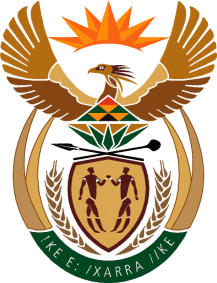 MINISTERHUMAN SETTLEMENTS, WATER AND SANITATIONNATIONAL ASSEMBLYQUESTION FOR WRITTEN REPLYQUESTION NO.: 1216DATE OF PUBLICATION: 14 MAY 2021Ms E L Powell (DA) to ask the Minister of Human Settlements, Water and Sanitation:(1)	What total number of fidelity fund certificates were issued by the Estate Agency Affairs Board between 1 January 2020 and 31 December 2020 in each month;(2)	what total number of incoming calls were (a) picked up by the automated welcome voice message, (b) answered by staff members and (c) disconnected without being answered at each of the Estate Agency Affairs Board offices nationwide between 01 January 2020 to 31 December 2020 in each (i) location and (ii) month;(3)	what is the (a) status and (b) outcome of the investigation she instituted with regard to her Parliamentary Question Reply 1213 on 24 December 2019?				NW1407EREPLY:(1)	The information requested was provided in my reply to question 1154 attached.(2)	The details requested by the Honourable Member are as follows	It should be noted that on 13 March 2020, the staff of the EAAB and officials from the call centre had to evacuate their respective buildings after personnel members had contracted the COVID-19, which resulted in the suspension of services. The call centre was supposed resume its operations in May 2020, however this coincided with arrangements made to relocate offices from Sandton to Randburg. This explains the zeros for March and April 2020. 	The EAAB also makes use of a general email address, namely eab@eaab.org.za and its online query management system for stakeholders to send their complaints and enquiries. (3)         The Board has advised that its investigation into the matter is not yet complete.2(a) Number of calls picked up by the automated welcome voice message2(a)(i) Location 2(a)(ii) Month2(b) Number of calls answered by staff members2(b)(i) Location 2(b)(ii) Month19 984SandtonJanuary 202011 684SandtonJanuary 202019 306SandtonFebruary 202010 922SandtonFebruary 20200SandtonMarch 20200SandtonMarch 20200SandtonApril 20200SandtonApril 20203 806RandburgMay 20203 526RandburgMay 202013 759RandburgJune 202012 643RandburgJune 202017 425RandburgJuly 202015 592RandburgJuly 202015 859RandburgAugust 202014 218RandburgAugust 202019 681RandburgSeptember 202016 319RandburgSeptember 202023 393RandburgOctober 202018 412RandburgOctober 202019 750RandburgNovember 202014 706RandburgNovember 202013 097RandburgDecember 20209 780RandburgDecember 2020